IV Ogólnopolska Konferencja Naukowa “Polityka społeczna w XXI wieku. Inkluzja uchodźców w trójwymiarze”7-8.06.2022Miejsce: Wydział Nauk Politycznych i Dziennikarstwa UAMUl. Uniwersytetu Poznańskiego 561-614 PoznańWTOREK – 7 CZERWCA 2022OTWARCIE KONFERENCJI – PANEL INAUGURACYJNY09:30–12:00AULA WNPiDModeratorzy: prof. UAM, dr hab. Krzysztof Hajder, dr Magdalena KacperskaProf. Tadeusz Wallas – Prorektor ds. kadr i rozwoju UAMProf. Andrzej Stelmach – Dziekan Wydziału Nauk Politycznych i Dziennikarstwa UAMMgr Grzegorz Gruca - wiceprezes Polskiej Akcji Humanitarnej – on-lineProf. Mykola Pakhnin – Narodowy Uniwersytet Spraw Wewnętrznych w Charkowie – on-lineMgr Anna Dąbrowska – Stowarzyszenie Homo Faber, LublinMgr Magdalena Pietrusik-Adamska – Dyrektor Wydziału Zdrowia i Spraw Społecznych Miasta Poznania12:00-12:30		PRZERWA KAWOWAPanel 1. Dyskusja eksperckaWTOREK – 7 CZERWCA 2022SALA: 128										12:30-14:30MODERATOR: dr Klaudia GołębiowskaPanel 2. CZŁOWIEK DLA CZŁOWIEKA Z CZŁOWIEKIEM – NGO’s i CSRWTOREK – 7 CZERWCA 2022AULA WNPiD										12:30-14:30MODERATOR: prof. UAM, dr hab. Szymon OssowskiPanel 3. Samorządy wobec kryzysu uchodźczegoWTOREK – 7 CZERWCA 2022SALA: 43										 12:30-14:30MODERATOR: dr Magdalena Kacperska14:30-15:30		LUNCHPanel 4. Międzynarodowy wymiar uchodźctwa WTOREK – 7 CZERWCA 2022SALA: 43 										15:30-17:00MODERATOR: dr Klaudia GołębiowskaAULA UAM ul. Wieniawskiego 1							GODZ. 19:00KONCERT CHARYTATYWNY: 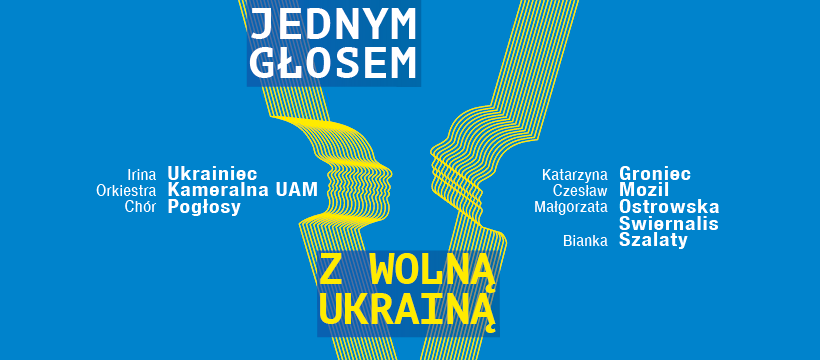 AFTERPARTY: PlacówkaŚRODA – 8 CZERWCA 2022Panel 5. Współczesne reprezentacje medialne uchodźców – perspektywa polska i ukraińska. ŚRODA – 8 CZERWCA 2022SALA: 121										9:30-12:00MODERATOR: prof. UAM dr hab. Alina Balczyńska-Kosman, dr hab. Bartosz HordeckiPanel 6. Inkluzja przez edukacjęŚRODA – 8 CZERWCA 2022SALA 141										10:00-12:00MODERATOR: dr Magdalena Kacperska Panel 7. Społeczny wymiar inkluzjiŚRODA – 8 CZERWCA 2022SALA 138										 10:00-12:00MODERATOR: dr hab. Beata Pająk-Patkowska 12:00-12:30		PRZERWA KAWOWAPanel 8. System ochrony zdrowia – rola i zadania w inkluzjiŚRODA – 8 CZERWCA 2022SALA: 121										12:30-14:30MODERATOR: dr Marcin KolwitzPanel 9. Zabezpieczenie społeczne ŚRODA – 8 CZERWCA 2022SALA: 141										12:30-14:30MODERATOR: prof. dr hab. Jerzy BabiakPanel 10. Oblicza inkluzji ŚRODA – 8 CZERWCA 2022SALA: 138										12:30-14:30MODERATOR: dr Magdalena Kacperska14:30-15:30		LUNCHWARSZTAT SALA 125										 14:45-16:45PROWADZĄCY: Patryk Moszka Panel 11. Inkluzja przez kulturęŚRODA – 8 CZERWCA 2022SALA: 141										15:30-17:30MODERATOR: prof. UAP dr hab. Katarzyna DreszerProf.Izabella MainCentrum Badań Migracyjnych UAM PoznańDr Marta JaroszewiczOśrodek Badań and Migracjami UWMgr Anna DąbrowskaStowarzyszenie Homo Faber LublinMgr Natalia SzulcWNPiD, UAM PoznańDr Anna Górna-KubackaWojewódzki Urząd Pracy w PoznaniuDr Anna NiewiadomskaUniwersytet ZielonogórskiMaria SadowskaFundacja Pomocy Wzajemnej BARKAkoordynator projektów, członek zarząduAleksandra OrchowskaFundacja ORCHideaWiceprezes ZarząduEwa Gałka Centrum PISOP Prezeska ZarząduMagdalena BorowiecStowarzyszenie „Pogotowie Społeczne”Jakub MarchlewskiFundacja „Jacek z Szafy” Prezes Justyna K. OchędzanWielkopolska Rada Koordynacyjna Związku Organizacji Pozarządowych PrezesAgnieszka KaczmarekAquanet S.A.Specjalista ds. CSRKatarzyna MikielewiczGrupa MTP Koordynator ds. CSRWojciech Bakun On-linePrezydent Miasta PrzemyślaJarosław PrzewoźnyBurmistrz PniewSylwia Jabłońska DyrektorWydziału Spraw Społecznych Miasta GnieznoArkadiusz PtakBurmistrz Miasta i Gminy Pleszew Monika Zembrzycka Edyta AntkowiakZastępczyni Dyrektora, ROPS PoznańKierownik Działu Polityki Migracyjnej, ROPS PoznańPiotr CzajkaZ-ca Dyrektora Miejskiego Ośrodka Pomocy Rodzinie w Poznaniu	Pomiędzy synergią, a rozproszeniem - pomoc społeczna w obliczu kryzysu uchodźczego w Ukrainie.Poznańskie doświadczenia i wyzwania.Dr Ryszard BodziackiWNPiD, UAM PoznańLubuska solidarność z Ukrainą.Dr hab. prof. UZ,Waldemar SługockiUniwersytet ZielonogórskiPolityka migracyjna UE a osoby uciekające przed wojną w UkrainieMgrRadosław SadowskiSzkoła Doktorska Szkoły Głównej Handlowej w WarszawieUchodźcy syryjscy w Turcji – wpływ na politykę wewnętrzną i zagraniczną Turcji.Dr Marek KawaUczelnia Korczaka Warszawa Kryzys migracyjny na południowej granicy Stanów Zjednoczonych w ostatnich latachDr Klaudia GołębiowskaWNPiD, UAM PoznańAfganistan: kryzys humanitarny jako zagrożenie dla fundamentalnych praw człowiekaProf. UAMKrzysztof FedorowiczWydział Historii, UAM PoznańTrauma wojenna w życiu uchodźcy – próba dostosowania się do nowej rzeczywistości (na przykładzie uchodźców z Republiki Górskiego Karabachu)Mgr Renata NasseriDziennikarka Problemy inkluzji afgańskich uchodźców w NiemczechProf. Марія БутирінаOn-lineDnieprowski Uniwersytet Narodowy im. Olesia GonczaraМедіатизація внутрішніх переселенців у регіональних ЗМІ 2014-2022 років: динаміка підходів, тем, образівDocent Solomija OnufriwLwowski Uniwersytet Narodowy im. Iwana FrankiМедіаризики і медіаресурси у подоланні травм війни / Zagrożenia medialne i zasoby medialne w przezwyciężaniu wojennych traumDr Oksana PochapskaOn-lineNarodowy Uniwersytet im. Iwana Ohijenki w Kamieńcu PodolskimIntegration of internally displaced persons into the educational environment of the region as a form of socialization and adaptationDr Serhiy ShturkhetskyyOn-lineNarodowy Uniwersytet “Akademia Ostrogska”Російська державна пропаганда: наративи і герої (лютий - травень 2022)Dr Natalia WójtowiczLwowski Uniwersytet Narodowy im. Iwana FrankiWizja ukraińskiego migranta w ukraińskich mediach przed i po 24 lutego 2022 r.DrEmilia Smolak-LozanoOn-lineUniversidad de MálagaSpecyfika i metodologia badań nad postawami wobec uchodźców w mediach społecznościowych – głos w dyskusjiProf. UAM dr hab.Jędrzej SkrzypczakWNPiD, UAM PoznańDwie twarze uchodźców w relacjach polskich mediówProf. UAM dr hab.Dr hab.Alina Balczyńska-KosmanDominika NarożnaWNPiD, UAM PoznańWizerunki kobiet w mediach podczas wojny w Ukrainie – analiza wybranych polskich czasopism   Dr hab.Bartosz HordeckiWNPiD, UAM PoznańThe danger of a single story. Polskie narracje medialne dotyczące uchodźstwa z Ukrainy po 24 lutego 2022 rokuProf. dr hab. Svitlana SorokaCzarnomorski Narodowy Uniwersytet im. Petra MogyłyRóżnice w edukacji oraz systemie nauczania na uczelniach Polski i Ukrainy. Edukacja dzieci przybyłych do Polski z Ukrainy w związku z konfliktem zbrojnymDorota KinalDyrektor Departamentu Edukacji Urzędu Marszałkowskiego Województwa WielkopolskiegoWiesław BanaśZastępca Dyrektora Wydziału Oświaty Urzędu Miasta PoznaniaBarbara ZatorskaStarszy Wizytator, Kuratorium Oświaty w PoznaniuAldona RożnowskaDyrektor SzkołyPodstawowej nr 80 im. Kornela Makuszyńskiego w PoznaniuKrzysztof KubiakDyrektor Zespołu Szkół Budownictwa nr 1 w Poznaniu Andrzej KaczmarekDyrektor Zespołu Szkół Handlowych w PoznaniuIlona IllmerDyrektor Gminnego Przedszkola im. Dzieci z Leszczynowej Górki w CzerwonakuAlicja ZaworskaWNPiD, UAM PoznańEdukacja dzieci ukraińskich ze specjalnymi potrzebami edukacyjnymi w Polsce.Lic. Julia Anna PrzybylskaUAM PoznańSpołeczna odpowiedzialność biznesu w dobie wojny na UkrainieMgr Konrad ChwedczukOn-lineUniwersytet Przyrodniczo-Humanistyczny w Siedlcach Wolontariat i media, jako znak czasu wojny. Społeczna wrażliwość a rynek pracyMgrRadosław ŁapszyńskiSzkoła Doktorska Nauk Społecznych WPiA, UWSpołeczne Inicjatywy Mieszkaniowe na tle dotychczasowych doświadczeń polskich i zagranicznychMgr Natalia JanowskaWNPiD, UAM PoznańWykorzystanie mienia wchodzącego w skład Zasobu Własności Rolnej Skarbu Państwa w pomocy uchodźcomProf. dr hab. Prof. UAM dr hab.Dr Svitlana KravchenkoOn-lineIwetta AndruszkiewiczEliza KaniaOn-lineWołyński Narodowy Uniwersytet Im. Łesi Ukrainki W ŁuckuWNPiD, UAM PoznańBrunel University LondonKobiecy wymiar polityki społecznej w okresie pandemii. Ukraina-Polska-Wielka BrytaniaDr Dr hab.Agnieszka Bejma Beata Pająk-PatkowskaUniwersytet WarszawskiWNPiD, UAM PoznańInstytucjonalne formy pomocy uchodźcom/ofiarom wojny w UkrainieDrProf. UM, dr hab.DrProf. UM, dr hab.DrProf. UM, dr hab.Agnieszka ŻokEwa BaumKatedra Nauk Społecznych i HumanistycznychUM PoznańKatedra Nauk Społecznych i HumanistycznychUM PoznańZnaczenie czynników kulturowych i duchowych dla zdrowia Znaczenie czynników kulturowych i duchowych dla zdrowia Dr Dr Dr Marcin KolwitzPomorski Uniwersytet Medyczny w SzczeciniePomorski Uniwersytet Medyczny w SzczecinieNapływ społeczności ukraińskiej w kontekście systemu ochrony zdrowia Napływ społeczności ukraińskiej w kontekście systemu ochrony zdrowia Dr Dr Dr Marzena PiłatOn-lineInstytut Psychologii Uniwersytet SzczecińskiInstytut Psychologii Uniwersytet SzczecińskiDiagnoza zdrowia psychicznego uchodźców jako element integracji społeczno - kulturowejDiagnoza zdrowia psychicznego uchodźców jako element integracji społeczno - kulturowejMgr Mgr Mgr Anna CzarneckaOn-lineOśrodek Psychoterapii I Coachingu ”INNERGARDEN”Ośrodek Psychoterapii I Coachingu ”INNERGARDEN”Mgr Mgr Mgr Joanna Zaremba-StanulewiczCentrum Wspierania Rodzin „Swoboda”Centrum Wspierania Rodzin „Swoboda”Teoretyczne i praktyczne problemy opieki tymczasowej w przypadku dzieci z UkrainyTeoretyczne i praktyczne problemy opieki tymczasowej w przypadku dzieci z UkrainyBartłomiej BanachowiczBartłomiej BanachowiczBartłomiej BanachowiczKoordynator Rejonu Operacyjnego „Poznań” w WOPR Województwa WielkopolskiegoLider zespołu ds. zdrowia przy WZiSS UMPKoordynator Rejonu Operacyjnego „Poznań” w WOPR Województwa WielkopolskiegoLider zespołu ds. zdrowia przy WZiSS UMPDrJolanta Vogt-HajderJolanta Vogt-HajderJolanta Vogt-HajderWNPiD, UAM PoznańWNPiD, UAM PoznańDzietność wśród uchodźców a bezpieczeństwo zdrowotne w UEDzietność wśród uchodźców a bezpieczeństwo zdrowotne w UEProf. dr hab. Wojciech NowiakOn-lineWNPiD, UAM PoznańBezpieczeństwo społeczne w kryzysie migracyjnym. Czy w Polsce funkcjonuje społeczny szowinizm.Mgr Marta ZarębaWydział Socjologii UAMSystem wrażliwy społecznie – pomoc społeczna, a kryzys uchodźczy. Doświadczenia z Wielkopolski.Monika Donke - Cieślewicz Dyrektor Wydziału Polityki Społecznej, Wielkopolski Urząd Wojewódzki w PoznaniuPomoc dla osób przybywających z Ukrainy – pierwsze refleksjedr Jurij BułykOn-lineInstytut Religii i Społeczeństwa Ukraińskiego Uniwersytetu Katolickiego, LwówZabezpieczenie społeczne uchodźców powracających do Ukrainy oraz migrantów wewnętrznychLic.Lic.Tymon PastuchaTymon PastuchaUAM PoznańUAM PoznańO praktycznych aspektach inkluzji uchodźców w pierwszych dniach ich pobytu w Polsce. Perspektywa wolontariusza.O praktycznych aspektach inkluzji uchodźców w pierwszych dniach ich pobytu w Polsce. Perspektywa wolontariusza.Mgr Mgr Michał MijalskiMichał MijalskiWNPiD, UAM PoznańWNPiD, UAM PoznańMechanizmy inkluzji politycznej, czyli prawa polityczne cudzoziemców w PolsceMechanizmy inkluzji politycznej, czyli prawa polityczne cudzoziemców w PolsceProf. UAM dr hab.Prof. UAM dr hab.Krzysztof HajderKrzysztof HajderWNPiD, UAM PoznańWNPiD, UAM PoznańZmiany na rynku pracy w Polsce w świetle kryzysu uchodźczego Zmiany na rynku pracy w Polsce w świetle kryzysu uchodźczego Dr Dr Piotr GierekPiotr GierekAkademia Ignatianum w KrakowieAkademia Ignatianum w KrakowieO problemie bezrobocia w kontekście wybranych form aktywizacji społeczno-zawodowejO problemie bezrobocia w kontekście wybranych form aktywizacji społeczno-zawodowejMgr Mgr Damian Julkowski On-lineDamian Julkowski On-lineWNPiD, UAM PoznańWNPiD, UAM PoznańPrzejawy dyskryminacji wobec uchodźców z Ukrainy – wnioski i rekomendacje działań mających na celu zapobiegać temu zjawiskuPrzejawy dyskryminacji wobec uchodźców z Ukrainy – wnioski i rekomendacje działań mających na celu zapobiegać temu zjawiskuMgr Mgr Aleksandra GulińskaAleksandra GulińskaUniwersytet WarszawskiUniwersytet Warszawski„Prosto zatelefonuj nam. My dlia tebe! Po prostu zadzwoń do nas. Jesteśmy dla Ciebie!”. Wsparcie dla kobiet z Ukrainy po doświadczeniu przemocy ze względu na płeć. „Prosto zatelefonuj nam. My dlia tebe! Po prostu zadzwoń do nas. Jesteśmy dla Ciebie!”. Wsparcie dla kobiet z Ukrainy po doświadczeniu przemocy ze względu na płeć. Mgr Mgr Krzysztof BłaszykKrzysztof BłaszykFundacja Im. Królowej Polski Św. JadwigiFundacja Im. Królowej Polski Św. JadwigiDr Dr Magdalena KacperskaMagdalena KacperskaWNPiD, UAM PoznańWNPiD, UAM PoznańCzy deinstytucjonalizacja usług społecznych może zwiększać efektywność działań inkluzyjnych?Czy deinstytucjonalizacja usług społecznych może zwiększać efektywność działań inkluzyjnych?Patryk Moszka Fundacja BezlikWarsztat antydyskryminacyjny – „Dlaczego najpierw warto zacząć od siebie? O tożsamości, przywileju i przeciwdziałaniu”.  Dr Iwona PasińskaDyrektor Polskiego Teatru TańcaProf. UAP dr hab.Maja WolnaUniwersytet Artystyczny w PoznaniuMgr Andrzej KoniecznyRoyal Academy of Arts Den HaagMgr Alisa MakarenkoAkademia Muzyczna w Warszawie